Муниципальное дошкольное образовательное учреждениедетский сад № 4 комбинированного видамуниципального образованияКольский район Мурманской областиСОГЛАСОВАНО                                                                                                                   УТВЕРЖДАЮНачальник  отдела  образования                                                Заведующий МДОУ детского сада № 4____________         И.В.Непеина                                                           _____________       Л.М.Паромская«            »   сентября 2015 г.                                                                                «       »     сентября 2015г.Программа развитияна период  2015 – 2020 годыПаспортПрограммы развитияна 2015 -2020 гг.Основные принципы разработки:- направленность программы на реализацию задач поэтапной организации образовательного пространства образовательного учреждения в соответствии с требованиями Федерального государственного образовательного стандарта дошкольного образования; - соответствие целей, задач, этапов, мероприятий  и механизмов реализации программы концептуальным и нормативным основаниям модернизации современного образования и дошкольного образования, в частности;- рамочный подход к разработке программы, предполагающий   определение целей, целевых показателей и базовых программных мероприятий, которые будут при необходимости  конкретизированы и дополнены по результатам анализа реализации каждого этапа программы, а также при ежегодном определении структуры и объема финансирования мероприятий программы;- проектный характер, обеспечивающий единство, целостность и преемственность образовательного пространства в рамках отдельного учреждения, муниципалитета и региона  в целом, позволяющий учесть противоречия и недостатки существующей системы образования, выделить в ней управляющие и диагностирующие механизмы и определить условия оптимального функционирования образовательного учреждения; - открытое взаимодействие образовательного учреждения  с  отделом образования администрации муниципального образования Кольский район, МОУ СОШ   № 2, а также с другими учреждениями спорта, культуры и искусства;- принцип открытых перспектив в формировании источников и объемов финансирования программных мероприятий, предусматривающий возможность и необходимость ежегодной корректировки финансового обеспечения программы, в том числе с учетом мониторинга и оценки эффективности реализации программы.Основные направления расходования средств программы:- субвенции, направленные на повышение квалификации педагогов по инновационным образовательным программам;-    поддержка разработки моделей реализации образовательной программы  в соответствии с требованиями федерального государственного образовательного стандарта дошкольного образования, инновационных образовательных программ (стимулирующий фонд); - капитальные вложения в развитие материально-технической базы (приобретение оборудования, развитие учебно-материальной базы образовательного процесса); Прогнозируемый  результат реализации программы развития1. Создание современной системы управления качеством образования образовательного учреждения, через реализацию целевого проекта  «Управление качеством дошкольного образования». Осуществление перевода управления реализацией проекта из сферы административного управления в сферу научно-методического руководства2.  Разработка и реализация системы проектов в рамках приоритетных направлений:- проект «Народный календарь» (музыкально-творческое развитие детей, ознакомлении детей с историческим прошлым родного края, с его материальной и духовной культурой ) - проект «Добрый мир» (ознакомление детей с отечественной духовной и культурной традицией через сказку, музыку, игру и художественно-продуктивную деятельность, патриотическое воспитание детей);3. Привлечение максимального количества участников образовательных отношений  (дети, родители, педагоги) к участию в конкурсном движении. Презентация портфолио творческих работ и достижений участников образовательных отношений.4. Эффективно работающий и привлекающий внимание имидж образовательного учреждения на рынке образовательных услуг, состоящий из: фирменного стиля (логотип, фирменные цвета, буклеты, бейдж,  официальный сайт, PR-мероприятия: организация дней открытых дверей, презентаций, участие в специализированных выставках).5. Эффективная реализация системы взаимовыгодного социального партнерства.6.  Транслирование передового опыта работы.7. Разработанный и приведенный в соответствие нормативно-правовой, материально-технический, финансовый, кадровый, мотивационный компоненты ресурсного обеспечения образовательной  деятельности.Финансовое обеспечение программы    Выполнение программы обеспечивается за счет различных источников финансирования: бюджетное финансирование, дополнительные привлеченные средства (родительская плата, добровольные пожертвования).                                  Пояснительная записка      Современная  ситуация  в  образовании  выдвигает  требования  к непрерывности, прогрессивности  и  адаптивности  образовательного процесса  и  профессиональной  мобильности  специалистов,  которые  его осуществляют. Это обусловлено необходимостью решать одновременно управленческие,  финансово - организационные,  социально - педагогические,  методические  и  другие  задачи,  стоящие  перед образовательным учреждением. Перспективы  и  стратегия  деятельности образовательного учреждения находят отражение в программе развития, понимаемой  как  стратегический  документ,  определяющий  систему текущих  и  перспективных  действий  и  отношений,  ориентированных  на решение  масштабных,  сложных  проблем  образовательной  среды конкретного образовательного учреждения.      Для полноценного развития образовательного учреждения необходимо построить проект его деятельности на ближайшую перспективу, учитывающий модель дошкольного образовательного учреждения и механизм поэтапного преобразования ее составляющих.        Проектирование в образовании – идеальное представление («промысливание») и практическое воплощение того, что возможно, и того, что должно быть, структурирование и оформление его содержания по известному алгоритму деятельности.
       Программа развития Муниципального дошкольного образовательного учреждения детского сада №4 г. Колы - директивный документ, разработанный с учетом  государственного, регионального,  муниципального целевых заказов и исходного состояния ДОУ, содержащий систему мероприятий,  направленных на достижение поставленных целей посредством  интеграции и мобилизации педагогического коллектива.       Данная Программа развития, способствуя формированию современного образовательного пространства ДОУ, не только определяет основные задачи образовательного учреждения на данном этапе, но и поможет выстроить концепцию  развития, разработать проблемные направления, стратегические линии на будущее.      В первом разделе  Программы анализируется состояние внешней и внутренней среды ДОУ: краткая справка об учреждении, характеристика контингента воспитанников и их семей, социальный статус и образовательный уровень родителей (законных представителей) воспитанников,  содержание образования, материально-технической базы, образовательный и профессиональный уровень педагогических кадров,  условия для сохранения здоровья воспитанников,  социальное партнерство.    Во  втором разделе  Программы представлено аналитическое обоснование Программы, выделены основные проблемы, на решение которых направлена инновационная деятельность коллектива ДОУ.     В третьем разделе описаны основные концептуальные подходы, принципы, формулируется цель и основные стратегические направления развития ДОУ, описываются предполагаемые результаты реализации Программы.    В четвертом разделе определен конкретный поэтапный план мероприятий по реализации Программы.    В пятом разделе описаны механизмы управления и критерии оценки эффективности  реализации  Программы развития.     Авторы Программы оставляют за собой право вносить изменения и дополнения в содержание документа с учетом возможных законодательных изменений, финансовых корректировок и на основе ежегодного анализа хода реализации мероприятий по развитию учреждения.      Исполнителями Программы развития являются участники образовательных  отношений  МДОУ  детского  сада  № 4 комбинированного вида  г.Колы.         Основным механизмом реализации Программы является деятельность временных творческих групп по стратегическим и тактическим направлениям. Координация и контроль возлагается на руководителей образовательного учреждения, Педагогический совет образовательного учреждения, Совет образовательного  учреждения.Раздел 1. Информационная справка об образовательном учрежденииХарактеристика образовательного учреждения.         Муниципальное дошкольное образовательное учреждение  N 4 функционирует с 1992 года. Здание детского сада типовое, двухэтажное. Расположено во дворе жилого массива, вдали от промышленных предприятий и трассы. Общая площадь здания 1683,88кв.м.       Вблизи детского сада расположены: - средняя общеобразовательная школа № 2, - Кольская районная  межпоселенческая библиотека, - Кольский районный центр культуры, - Кольская районная школа искусств, -Кольский районный физкультурно-оздоровительный комплекс.Территория МДОУ оборудована системой внутреннего и внешнего видеонаблюдения:  установлены: видеодомофоны, система видеонаблюдения по периметру образовательного учреждения (9 камер) и внутри образовательного учреждения (2 камеры), система автоматической пожарной сигнализации, кнопка экстренного вызова  сотрудников охраны правопорядка.Социальный  уровень  родителей  воспитанниковСоциальный статус семей воспитанников (%)Социальное положение родителей (законных представителей) воспитанников (%)Образовательный уровень родителейСодержание образовательной деятельности          Содержание образовательной  деятельности  выстроено в соответствии с «Образовательной программой дошкольного образования»  МДОУ детского сада № 4.Обязательная  часть  образовательной программы  разработана на основе содержания примерной комплексной программы воспитания и обучения в детском саду, авторы М.А.Васильева, В.В.Гербова, Т.С.Комарова (группы раннего возраста от 1.5 до 3 лет),   примерной  комплексной программы «Детский сад 2100» в образовательной системе «Школа 2100», под общей редакцией А.А.Леонтьева,  программы   коррекционной   направленности  «Примерной адаптированной основной образовательной программы для детей с тяжелыми нарушениями речи »,  автор  Н.В.Нищева, программы  коррекционной  направленности для детей с задержкой психического развития «Подготовка к школе детей с задержкой психического развития», автор  С.Г.Шевченко.     Часть программы, формируемая участниками образовательных отношений, разработана на основе содержания  парциальных   программ: - парциальная программа по духовно-нравственному развитию «Мир добра», автор Л.Л. Шевченко (группы старшего дошкольного возраста компенсирующей  направленности);- рабочая программа по раннему обучению английскому языку,  разработанная на основе программы «Я люблю английский», автор В.Н.Мещерякова (группы старшего дошкольного возраста  общеразвивающей направленности);- рабочая программа по преодолению фонетико-фонематического недоразвития речи у детей в условиях логопедического  пункта, разработанная на основе программы коррекционной направленности «Логопедическая работа по преодолению фонетико-фонематического недоразвития речи у детей», авторы Т.Б.Филичева, Г.В.Чиркина.Материально-техническая база образовательного учрежденияРазвивающая предметно-пространственная среда в МДОУ № 4 обеспечивает максимальную реализацию образовательного потенциала, приспособлена для реализации Образовательной программы, максимально обеспечена материалами, оборудованием, инвентарем для развития детей дошкольного возраста в соответствии с особенностями каждого возрастного этапа, с нормативными требованиями по охране и укреплению здоровья воспитанников, с учетом особенностей их развития.Для реализации образовательной программы в дошкольном учреждении оборудованы и функционируют следующие помещения:кабинет заведующего МДОУ;кабинет делопроизводства;методический кабинет;медицинский кабинеткабинет педагога-психолога;логопедические кабинеты - 4;кабинет учителя – дефектолога;музыкальный зал;физкультурный зал;плавательный бассейн;кабинет английского языка;зимний сад.Групповые помещения и специальные кабинеты оборудованы современным игровым и развивающим материалом в соответствии с требованиями образовательной программы и возрастными особенностями детей, стимулирующим процесс развития и саморазвития, социализации ребенка.В дошкольном учреждении обустроен комплекс объектов для физического развития воспитанников: игровые прогулочные площадки, спортивно-игровые модули. Информационно-техническое обеспечение образовательного процесса
Информационное пространство МДОУ включает в себя: электронную почту; локальную сеть с выходом в Интернет; разработан и действует сайт.В детском саду используются компьютерные обучающие программы: "Игры для Тигры", "Смарт ноутбук", программы для бухгалтерии.Кабинеты и специализированные помещения оснащены следующим оборудованием:персональные компьютеры (6 шт.),ноутбуки (4 шт.),принтеры (4 шт.),многофункциональные печатные устройства (1 шт.),музыкальный центр (3 шт.),интерактивная доска (1 шт.),проектор (3 шт.),ЖК-телевизор (2 шт.),телевизор (8 шт.),DVD-проигрыватель (6 шт.),фотоаппарат (1 шт.),Анализ кадрового потенциалаПедагогический коллектив образовательного учреждения объединяет 41 педагога.- Общая численность работников, имеющих высшее образование  - 23 человека / 56 %- Численность  педагогических работников, имеющих высшее образование  - 13 человек / 32%.- Численность педагогических работников, имеющих высшее образование педагогической направленности (профиля) – 10 человек / 24 %.- Численность педагогических работников, имеющих среднее профессиональное образование  -   18 человек / 44%.Численность  педагогических работников, которым по результатам аттестации присвоена квалификационная категория:Высшая – 5  (12%)     Первая  - 15 (37%)    Вторая – 1 (2%)Уровень квалификации педагогических работниковЧисленность педагогических работников, педагогический стаж работы которых составляет:- до 5 лет  -  11 человек / 27%,- свыше 30 лет  - 10 человек / 24%Стаж педагогической работыЧисленность педагогических работников  в возрасте до 30 лет  - 9 человек / 22%,Численность педагогических работников в возрасте от 55 лет – 7человек / 17%,Численность педагогических и административно-хозяйственных работников, прошедших за последние 5 лет повышение квалификации – 30 человек /  73%,-численность педагогических и административно-хозяйственных работников, прошедших повышение квалификации по применению в образовательном процессе федеральных государственных образовательных стандартов – 21 человек / 61%.Повышение квалификации за последние 5 летСоздание условий для сохранения здоровья воспитанников          Приоритетным направлением деятельности ДОУ является охрана и укрепление здоровья детей, формирование здорового образа жизни у воспитанников и их родителей.Для наиболее эффективной организации оздоровительных и профилактических мероприятий используется мониторинг состояния здоровья детей, изучение оздоровительной потребности семьи.          В дошкольном учреждении  для сохранения и укрепления здоровья детей проводятся закаливающие мероприятия, которые выбираются родителями и специалистами  с учётом индивидуальных  возможностей и особенностей детей каждой группы: закаливание воздухом: воздушные ванны (постоянно); босохождение; утренняя гимнастика; сон без маек; прогулки; "Зарядка пробуждения";  массаж стоп: ходьба по ребристой доске, нетрадиционным дорожкам.           Адаптация вновь принятых в ДОУ детей в этом случае проходит легче. По мере необходимости устанавливается щадящий режим, неполный день пребывания в детском саду, согласованный с родителями. Такие мероприятия способствуют снижению заболеваемости.         Осмотр детей узкими специалистами и анализ данных лабораторных обследований проводятся ежегодно для объективной оценки состояния здоровья детей и коррекции педагогической деятельности воспитателей по оздоровлению детей.Выпускники дошкольного учреждения, стабильно на протяжении нескольких лет, показывают хорошую адаптацию к школе и успеваемость.Социальная активность и партнерство образовательного учреждения            С целью повышения качества образовательных услуг, уровня реализации образовательной программы ДОУ  в течение учебного года коллектив детского сада поддерживал прочные отношения с социальными учреждениями:- Образование - МОУ СОШ № 2. Цель   сотрудничества: создание единого образовательного пространства и атмосферы психологического комфорта для  дошкольников  на этапе подготовки к школьному обучению и переходе в начальную школу. - Культура – Кольская Районная межпоселенческая  детская библиотека.                       Кольская районная детская школа искусств                                 Кольский районный центр культурыЦель  сотрудничества: всесторонне и гармоничное развитие личности дошкольников, развитие социальных и эстетических чувств, приобщение их к высокохудожественной культуре.- Спорт –  Кольская районная  детско – юношеская спортивная школа                          Кольский районный  физкультурно-оздоровительный комплекс Цель:  сотрудничества: развитие интереса детей к физическим упражнениям, занятиям спортом, представлений о здоровом образе жизни.Раздел  2. Аналитическое обоснование программы.  Основные проблемы. 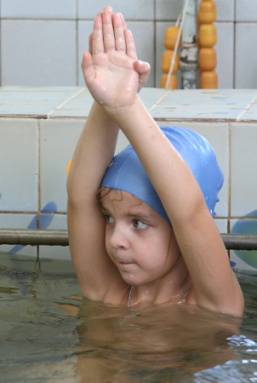 	Главной задачей коллектив образовательного учреждения считает создание благоприятных условий  для полноценного проживания каждым ребенком периода дошкольного детства, для максимального развития и оздоровления каждого ребенка, формирование его готовности к дальнейшему обучению.        Государство и общество предъявляют образовательный заказ  системе дошкольного образования в соответствии с приоритетными направлениями модернизации российского образования. Государство влияет на определение целей и направлений стратегического развития системы образования в целом. Сущность государственного заказа выражается в федеральных законах. Основные ожидания в отношении результатов образования выражены в Концепции модернизации образования и, по сути, обозначают основные цели его функционирования. Развивающемуся обществу нужны современно образованные, нравственные, предприимчивые люди, которые могут самостоятельно принимать решения в ситуации выбора, прогнозируя их возможные последствия, способные к сотрудничеству, отличающиеся мобильностью, конструктивностью, готовые к межкультурному взаимодействию, обладающие чувством ответственности за судьбу страны, за ее процветание.         Другим заказчиком в отношении системы образования является общество, поэтому содержание социального заказа со стороны субъектов внешних по отношению к системе образования (работодатели, общественные организации) в значительной степени совпадают. Это потребность в самостоятельных, активных, ответственных людях, которые умеют учиться самостоятельно.          Социальный заказ со стороны субъектов образовательного процесса (педагогов школы и детского сада) – это не  формирование знаний, а развитие интересов и способностей воспитанников выглядит как необходимое условие для достижения «знаниевого» результата.Ориентация на формирование личностных качеств характерна для меньшего числа педагогов (так, необходимость воспитания у детей чувства уверенности в себе отмечают от 12 до 18 педагогов).          С позиции родителей важнейшей задачей дошкольных образовательных учреждений является формирование системных знаний, обеспечивающих готовность ребенка к школе. Значительная часть родителей считает первоочередной задачей также развитие определенных личностных качеств, сохранение и укрепление здоровья ребенка.Аспекты  государственного и социального заказа по отношению к детскому садуТаким образом, Государственно-общественный заказ можно представить в виде спектра основных требований к проектированию образовательного пространства образовательного учреждения.       Анализ работы ДОУ с учетом его специфики и необходимости обновления содержания в соответствии с основными направлениями модернизации дошкольного образования позволяет отметить положительные результаты, особенности и одновременно обозначить ряд проблем.Проблемно-ориентированный анализ деятельности дошкольного учреждения наглядно показал, что сложилась ситуация, которая условиями, средствами, методами обучения, воспитания недостаточно способствует развитию детей в соответствии с потенциальными возможностями учреждения (кадровыми, материально-техническими).Структурирование системы выделенных проблем и причин их возникновения помогла выделить основные проблемные блоки: - блок проблем, связанных с содержанием образовательного процесса, используемыми технологиями обучения, организацией образовательного процесса;- блок кадровых и мотивационных проблем;- блок взаимодействия и преемственности дошкольной и школьной ступени образования;- блок   проблем,   связанных с обновлением и эффективным использованием учебно-материальной базы образовательного процесса.Таким образом, стратегической целью деятельности образовательного учреждения является создание образовательного пространства, обеспечивающего обновление содержания, организации и обеспечения образовательного процесса, позитивную динамику состояния здоровья и развития детей, перспективы дальнейшего развития ДОУ.3. Ведущие концептуальные подходы. Инновационная деятельность в сфере образования вызвана необходимостью изменения содержания и организации образования и направлена на поиск новых способов структурирования его системы. Поэтому возникает новая предметность в научно-практической деятельности педагогов и руководителей – проектирование образовательного пространства, составляющей которого является проектная деятельность по изменению структуры образовательного процесса и содержания образовательной деятельности. Под проектированием образовательного пространства понимается создание проекта, в котором предметом проектирования становится развитие образовательного пространства как системы, заложены механизмы, этапы, конечные результаты развития системы, механизмы задаются не в чистом виде, а как условия для формирования новых механизмов и способов управления в процессе реализации проекта.Образовательное пространство - это динамичное единство субъектов образовательного процесса и системы их отношений. Составляющими образовательного пространства являются образовательная программа, система отношений между субъектами образования, образовательная среда, внутри которой эти взаимоотношения выстраиваются. Образовательная программа - структурная и функциональная единица образовательного пространства,  которая определенным образом упаковывает содержание учебного материал.  Образовательная  программа - это то,  что цементирует все образовательное пространство, что позволяет освоить целостность, картину мира, которую эта образовательная программа передаёт. Образовательное пространство может рассматриваться как сфера взаимодействия трех его субъектов: взрослого, ребенка и среды между ними. Вывод Л. Выготского  о трехстороннем активном процессе (активен взрослый, активен ребенок, активна среда между ними) позволяет рассматривать трехкомпонентное взаимодействие субъектов образовательного пространства как единый процесс целенаправленного формирования личности ребенка. В этом процессе взаимодействие субъектов образовательного пространства представлено как активное отношение со средой, которая сама оказывает активное воздействие на других субъектов образовательного пространства. Взаимодействие субъектов образовательного пространства приводит к формированию «среды совместной деятельности», ее «отчуждению» от них, превращению ее в субъект образовательного пространства. Такое развитие приводит к появлению в системе нового качества, определенного В.Н. Дружининым как «обогащенная среда с многовариантным выбором».Таким образом, можно обозначить следующую логику:- образовательная программа является ядром образовательного  пространства,- образовательное пространство задает систему социальных отношений,- в образовательном пространстве появляется многовариантная среда с обогащенным выбором.4. Приоритетные направления развития образовательного учреждения. Этапы реализации.Преобразования в дошкольном учреждении возможны только тогда, когда коллектив будет готов к преобразованиям, захочет осуществить их, будет заинтересован в результатах этих преобразований. Преобразования возможны только при становлении новой организационной культуры, которая будет базироваться: - на высокой индивидуальной инициативе каждого сотрудника ДОУ;-  на ценности качества и эффективности проделанной работы.ЭТАПЫ РЕАЛИЗАЦИИ ПРОГРАММЫ1 этап: 2015  – 2016гг.  Организационный.   Анализ комплекса условий, имеющихся в ДОУ. Выявление проблемных зон и «точек развития». Разработка целевых проектов «Повышение педагогической компетентности в соответствии с профессиональным стандартом в рамках реализации  ФГОС дошкольного образования», «Преемственность детского сада и школы» «Формирование учебно-материальной базы в соответствии с требованиями ФГОС и ООП»,  «Народный календарь», «Мы вместе», «Мы живем в России», «Добрый мир» в качестве механизмов перехода к новому состоянию дошкольного образовательного учреждения.2 этап: 2016 -2019 гг.  Корреционно-развивающий.Формирование и апробирование инновационной модели образовательного пространства, обеспечивающей новое содержание и качество дошкольного образования. Разработка образовательной программы ДОУ в соответствии с ФГОС к структуре образовательной программы,  содержания вариативной части образовательной программы  в соответствии с реестром образовательных программ дошкольного образования. Реализация вышеуказанных проектов.3 этап: 2019  – 2020гг.  Рефлексивный(аналитически-информационный). Оценка эффективности и совершенствование инновационной модели образовательного пространства, обеспечивающей доступность и новое качество образования. Внедрение,  совершенствование и распространение перспективного опыта.  Система реализуемых проектов МДОУ № 4         План действий по реализации Программы развития на разных этапах предполагает дальнейшую конкретизацию и распределение обозначенных мероприятий (действий) в годовом плане работы ДОУ.                      Управление  реализацией программы.        Программа  развития    призвана  не  допустить  риски, связанные с потерей таких ключевых преимуществ МДОУ  детского сада   № 4  г.Колы  как: - конкурентоспособность  образовательного  учреждения  и  привлекательность в  родительском  сообществе  в  связи  с  высокими  показателями  качества образования. - конкурентоспособность  воспитанников и педагогов ДОУ  в  системе конкурсов, олимпиад, конференций и др. - конкурентоспособность выпускников ДОУ в системе общего образования. высокое  качество  образовательного процесса.       В  качестве  основных  конкурентов рассматриваются образовательные  учреждения муниципального образования Кольский район, мурманской области, реализующие программы дошкольного образования,  учреждения дополнительного образования,  реализующие программы дополнительного образования детей.          Конкурентные  преимущества  МДОУ  детского  сада  № 4» г.Колы определяются следующими факторами: -   стабильно высоким качеством образования; -  наличием  опыта  инновационной  деятельности,  потенциалом  педагогических  и управленческих команд в области проектирования,   исследований, образовательных и организационно-управленческих инноваций;  -   наличием опыта муниципального и регионального  научного  и  образовательного  сотрудничества,  мотивацией педагогов  и  руководителей  за  счет  осуществления  проектов и программ, комплексное сопровождение детей специалистами ДОУ;-  наличием системы внутриучрежденческого повышения квалификации;          Вместе  с  тем, реализация  Программы  развития  может  породить  риски, связанные: -   с недостатками в управлении реализацией Программой; -   с неверно выбранными приоритетами развития.         Риски,  связанные  с  недостатками  в  управлении Программой,  ошибки  при  выборе механизмов  управленческой коррекции программных мероприятий,  могут быть  вызваны слабой  координацией  действий  различных  субъектов  образовательной  политики (учредители,  управленческая  команда ОУ, научно-педагогические сообщества).            Недостаточный  учет  результатов  мониторинговых  исследований  хода  реализации  Программы  может  существенно  повлиять  на  объективность  принятия  решений  при планировании  программных  мероприятий,  что  приведет  к  отсутствию  их  привязки  к реальной ситуации.            Риски,  связанные  с  неверно  выбранными  приоритетами  развития,  могут  быть  вызваны  изменениями  государственной  политики  в  сфере  дошкольного образования  и  последующей внеплановой  коррекцией  частично  реализованных  мероприятий,  что  снизит эффективность данных мероприятий и всей Программы, а также использования бюджетных средств.   Заказчиком и координатором Программы  является  Педагогический совет ДОУ.     Заказчик – координатор, в лице заведующего и администрации ДОУ: -  разрабатывает и утверждает в пределах своих полномочий нормативные правовые акты, необходимые для реализации Программы; - разрабатывает  и  утверждает  ежегодно  публичный  доклад  о  ходе  реализации  и результатах Программы; -  разрабатывает  ежегодно  в  установленном  порядке  предложения  по  уточнению перечня программных мероприятий на  очередной финансовый  год,  уточняет  затраты по программным мероприятиям, а также механизм реализации Программы; -  разрабатывает  перечень  целевых  показателей  для  контроля хода реализации Программы; -  несет ответственность за своевременную и качественную подготовку и реализацию Программы,  обеспечивает  эффективное  использование  средств,  выделяемых  на  ее реализацию; -  организует  информационное  сопровождение  в  целях  управления  реализацией Программы и контроля хода программных мероприятий; осуществляет  координацию  деятельности  исполнителей  по  подготовке  и реализации  программных  мероприятий,  а  также  по  анализу  и  рациональному использованию средств бюджета и средств внебюджетных источников; - утверждает механизм управления Программой.      Для текущего управления реализацией Программы создаются рабочие группы по разработке и реализации Программы развития и целевых проектов.       Основными задачами рабочих групп в ходе реализации  Программы являются: -  подготовка предложений по направлениям работы, по  формированию  перечня  программных  мероприятий  на каждый год; - подготовка предложений по вопросам реализации Программы для рассмотрения на Педагогическом совете и общем родительском собрании; -    выявление  содержательных  и  организационных  проблем  в  ходе  реализации Программы и разработка предложений по их решению. -   разработка  и  апробация  предложений  по  механизмам  и  схемам    финансового обеспечения реализации Программы; -  организация  и  проведение  мониторинга  результатов  реализации  программных мероприятий  по  каждому  направлению  работы; - организация и проведение оценки показателей результативности и эффективности программных  мероприятий;- принятие решения об участии в презентациях, конкурсах, экспертизе и т.п. - ведение отчетности о реализации Программы; - организация размещения в электронном виде на сайте информации  о  ходе  и  результатах  реализации  Программы,  финансировании программных  мероприятий,  привлечении  внебюджетных  средств,  проведении экспертиз и конкурсов.Ключевые принципы Управления процессом реализации Программы - обеспечение нормативного, методического и информационного единства;  - соответствие целей и задач ресурсному обеспечению;  - наличие системы критериев и показателей, их непрерывного мониторинга;  - принятие  управленческих  решений  на  основе  объективной  и  исчерпывающей информации;  - сочетание  административных  механизмов,  моральных  и  материальных  стимулов для эффективной реализации работ на всех уровнях.  Система организации контроля  выполнения Программы:1.Отражение Плана мероприятий контроля в годовом плане ДОУ, в тематике педагогических советов2.Оформление Отчетов о мероприятиях по реализации Программы и результатах внедрения в наглядной форме;3.Публикации на сайте ДОУ, в СМИ;4. Отчет администрации перед Педагогическим советом, Советом образовательного учреждения, общим собранием трудового коллектива5. Участие в экспертизе образовательной деятельности, самоэкспертиза, привлечение внешних экспертов. 6. Участие в городских, региональных, федеральных семинарах, конференциях.        Мероприятия по реализации Программы являются основой годового плана работы. Информация о ходе реализации  Программы в целом и целевых проектов ежегодно представляется на  педсовете и на сайте ДОУ.Полное наименование учрежденияМуниципальное дошкольное образовательное учреждение детский сад N 4  комбинированного  вида г.Кола муниципального образования Кольский район Мурманской областиАдресТелефон/факсАдрес электронной почты:Адрес сайта  учрежденияРоссийская Федерация, 184381, Мурманская область, Кольский район, г. Кола, проспект Защитников Заполярья, д.5/18(81553) 35238mdou4kola@yandex.ru http://mdou4kola.ucoz.ruЗаведующий  МДОУПаромская Людмила МихайловнаУчредительМуниципальное образование Кольский районЛицензия Лицензия на образовательную деятельность: серия 51Л01  № 0000198,  регистрационный № 04-15 от 26.01.2015 г. Срок действия (бессрочно)Режим работы ДОУ:12 часов  (с 7.00 до 19.00) Контингент воспитанниковот 1.5  до 7 летГруппы9   групп общеразвивающей направленности,3  группы компенсирующей направленности для детей с тяжелыми нарушениями речи, 1 группа компенсирующей направленности для детей с задержкой психического развитияНаименование программыПрограмма развития образовательного учреждения   на 2015 – 2020 годыУтверждение программыПрограмма согласовывается с учредителем  образовательного учреждения, утверждается руководителем образовательного учреждения, принимается Педагогическим cоветом образовательного  учреждения. Статус программыНормативный документ образовательного учреждения, переходящего в инновационный режим жизнедеятельности и принявшего за основу программно - целевую идеологию развития. Стратегический план осуществления актуальных и перспективных нововведений в образовательном учреждении, образовательных потребностей и социального заказа. Заказчик программыПедагогический совет, Совет образовательного учреждения.Управление программойПедагогический совет, Совет образовательного учреждения, общее собрание трудового коллективаИсполнительТворческий коллектив педагогических работников и родители (законные представители) воспитанников образовательного учреждения.Контроль за  реализацией программыАдминистрация образовательного учреждения, Педагогический совет, Совет образовательного учрежденияСроки реализации программыПрограмма реализуется в период  2015-2020 гг.Основание  для разработки Программы развития- Федеральный Закон Российской Федерации от 21.12.2012 № 273-ФЗ "Об образовании в Российской Федерации" (далее – Федеральный закон "Об образовании в Российской Федерации");- Санитарно-эпидемиологические правила и нормы СанПиН 2.4.1.3049-13 «Санитарно-эпидемиологические требования к устройству,  содержанию и организации режима работы дошкольных образовательных учреждений» (утвержден постановлением Главного государственного санитарного врача РФ от 15 мая 2013 г. № 26);-  Федеральный государственный образовательный стандарт дошкольного образования (утвержден Приказом Министерства образования  и   науки   РФ от 17.10.2013 г.  № 1155)-  Приказ Министерства образования и науки Российской Федерации от 30.08.2013 № 1014 «Об утверждении порядка организации и осуществления образовательной деятельности по основным общеобразовательным программам – образовательным программам дошкольного образования».- «Концепция долгосрочного социально-экономического развития Российской Федерации на период до 2020 г.»-  Национальная доктрина образования в Российской Федерации до 2025 года;Назначение программыПрограмма предназначена для определения наиболее перспективных направлений деятельности образовательного  учреждения  на ближайшие 5 летЦельСоздание в образовательном учреждении условий развития ребенка, открывающих возможности для  его позитивной социализации, личностного развития, развития инициативы и творческих способностей на основе сотрудничества со взрослыми и сверстниками. Задачи1. Создать современную систему управления качеством образования образовательного учреждения.2. Создать единое психолого-педагогическое пространство для развития и воспитания детей через формирование взаимодействия «Педагог – Ребенок – Родитель».3. Расширить спектр услуг дополнительного (вариативного) образования, как совокупность деятельности, доступной для широких групп воспитанников.4. Разработать единую линию преемственных связей между образовательным  учреждением и школой, обеспечивающую эффективное поступательное развитие ребенка, его успешный переход на следующую ступень образования. Финансовое обеспечение программы- областные субвенции;- субсидии из муниципального бюджета;- спонсорская помощь, благотворительность;- участие в грантовых  конкурсах.Ожидаемые результаты1. Создание современной системы управления качеством образования образовательного учреждения через реализацию целевого проекта  «Управление качеством дошкольного образования».2.  Разработка и реализация системы проектов в рамках приоритетных направлений:- проект «Народный календарь»,- проект «Мы живем в России»,- проект  «Мы вместе» по реализации взаимодействия образовательного учреждения и семьи, - проект «Преемственность детского сада и школы»,- проект «Добрый мир», (Ознакомление детей с отечественной духовной и культурной традицией через сказку, музыку, игру и художественно-продуктивную деятельность, патриотическое воспитание детей);3. Привлечение максимального количества участников образовательных отношений  (дети, родители, педагоги) к участию в конкурсном движении. Презентация портфолио творческих работ и достижений участников образовательных отношений.4. Эффективно работающий и привлекающий внимание имидж образовательного учреждения на рынке образовательных услуг, состоящий из: фирменного стиля (логотип, фирменные цвета, буклеты, бейдж,  официальный сайт, PR-мероприятия: организация дней открытых дверей, презентаций, участие в специализированных выставках).5. Эффективная реализация системы взаимовыгодного социального партнерства.6.  Транслирование передового опыта работы.№ПомещенияОснащенность кабинетов1Музыкальный залСогласно требованиям:
- музыкально-дидактические и развивающие игры
- музыкальный центр
- музыкальные инструменты
- пианино
- акустическая система
- видеосистема
- интерактивная доска
- фонотека CD с детскими песнями
- компьютер
- принтер
- костюмы
- зеркальный шар
- кукольные театры2Физкультурный залСогласно требованиям:
- спортивный инвентарь
- спортивное оборудование
- игровое оборудование
- детские тренажеры, беговая дорожка
- шведская стенка
- атрибуты для спортивных и подвижных игр
- музыкальный центр3Кабинет педагога-психологаСогласно требованиям:
- методическая литература
- программно-методическое обеспечение
- дидактические и развивающие игры
- компьютер
- компьютерные развивающие программы
- принтер4Логопедические
кабинетыСогласно требованиям:
- методическая литература
- программно-методическое обеспечение
- дидактические игры
- компьютеры
- компьютерные развивающие программы
5Кабинет учителя - дефектолога  Согласно требованиям:- методическая литература- программно-методическое обеспечение- дидактические игры- компьютер- компьютерные развивающие программы6Методический кабинетСогласно требованиям:
- методическая литература
- информационно-методическое обеспечение
- программно-методическое обеспечение
- медиатека
- дидактические и развивающие игры
- компьютер
- принтер
- копировальный аппарат
- издательская продукция7Групповые комнатыСогласно программным задачам :- детская игровая мебель
- игрушки
- развивающие игры и пособияДля кого будет организовано образовательное пространство?Для воспитанников  г. Колы  до 7 лет с разными стартовыми возможностямиКто будет осуществлять образовательный процесс?Компетентные и прогрессивные специалисты с устойчивым личностно-ориентированным мировоззрением, способные профессионально осмыслить проблемную ситуацию, найти и осуществить способы ее разрешения через исследовательскую, рефлексивную, проектировочную, организационную и коммуникативную деятельность.На что будет направлен образовательный процесс?На повышение качества образования через охрану и укрепление физического, соматического и психического здоровья детей, обеспечение их благополучия; обеспечение готовности выпускника ДОУ к вхождению в школьную жизнь; развитие ребенка как субъекта отношений с собой, с людьми и с миром;побуждение и поддержку детских инициатив во всех видах деятельности;обучение навыкам общения и сотрудничества;поддержание оптимистической самооценки и уверенности в себе;расширение опыта самостоятельных выборов;формирование познавательного интереса у ребенка;сохранение и поддержку индивидуальности каждого ребенка.Какова будет сущность образовательного процесса?Произойдет замена ценностей обучения на ценности развития ребенка, сохранения и укрепления его здоровья.Знания, умения, навыки будут рассматриваться как средства в процессе развития ребенка. При этом общее, стержневое содержание будет варьироваться, наполняться конкретикой через использование разнообразных программ, адекватных возможностям каждого ребенка в зависимости от его  интересов, потребностей, состояния здоровья.Образовательный процесс будет построен по принципу возрастной сообразности и психологической адекватности.Основной формой организации образовательного пространства будет личностно-ориентированное взаимодействие педагога с ребенком, педагогика сотрудничества и развития.В каких условиях будет осуществляться образовательный процесс?В условиях психолого-медико-педагогического сопровождения при систематическом отслеживании динамики развития и состояния здоровья каждого ребенка.Группы требований обобщенного заказа к будущей моделиФактические результаты, фиксируемые на 2014 -2015 учебный  годФактические результаты, фиксируемые на 2014 -2015 учебный  годФормулируемые проблемыПричины возникновения проблемыПричины возникновения проблемыГруппы требований обобщенного заказа к будущей моделиПоложительные достижения ДОУЗоны «болевых» точекФормулируемые проблемыКак недостаток внутренних условий организацииКак недостаток внешних по отношению к ДОУ условийДля кого будет организовано образовательное пространство?В течение ряда лет педагогический коллектив ведет поиск наиболее эффективных форм организации образовательного пространства для детей от 1.5  до 7 лет с разными стартовыми и потенциальными возможностями и способностями. Анализ социального  статуса семей и образовательного заказа родителей позволяет сделать вывод о том, что 78% родителей имеют  мотивацию на получение ребенком повышенного уровня образования, удовлетворены качеством образовательного процесса ДОУ.Отмечается недостаточный уровень готовности детей к поступлению в ДОУ. Часто родители не владеют информацией о направленности образовательных программ, о психолого-физиологических особенностях развития детей.   Противоречие между современным обобщенным заказом системе дошкольного образования и организацией образовательного пространства ДОУ, уровнем взаимодействия субъектов образовательного процесса1.Низкий уровень информационной и маркетинговой деятельности ДОУ.2. Маловариативное использование форм взаимодействия с населением, семьями дошкольников, социальными институтами города.3. Недостаточный  уровень активности участия семей ребенка в реализации задач ДОУ.1.Высокая занятость родителей на производстве и как следствие мало времени уделяется воспитанию ребёнка в семье.2.Родители не придают должного значения дошкольному воспитанию, не понимают важность этого возраста в процессе становления личности ребёнка.Кто будет осуществлять образовательный процесс?Результаты аттестации педагогических кадров детского сада говорят о росте профессионального мастерства педагогов. Педагоги владеют большим объемом знаний в определенном виде деятельности, ориентированы на успешную деятельность. Для большинства характерны такие качества, как ответственность, исполнительность, мобильность, заинтересованность в результатах дела.Однако, по результатам опроса, от 10 до 20% педагогов не повторили бы свой профессиональный выбор, не испытывают удовлетворенности от уровня квалификации, взаимодействия с родителями. Анализ результатов диагностики педагогов ДОУ говорит: - о недостаточном уровне психолого-педагогической культуры у работников ДОУ;- о неполном или поверхностном представлении педагогов о логике непрерывного образования, о приоритетных направлениях модернизации системы дошкольного образования;- об  ориентации педагогического коллектива на быструю сиюминутную деятельность и результаты без глубоко рефлексивной исследовательской, организаторской, проектировочной деятельности по решению проблемных ситуаций;-  о недостаточно развитой способности и готовности организовывать свою деятельность ориентируясь на ожидаемый результат ;- о недостаточной заинтересованности педагогов в результатах труда, мотивации к переходу ДОУ в режим развития, нововведений.1. Проблема подготовленности педагогических кадров: несоответствие между потребностью детского сада в компетентных, мобильных педагогических кадрах,моделирующих новое развивающее образовательное пространство в ДОУ, и уровнем педагогическойкомпетентности сотрудников.2. Необходимость подготовки педагогического коллектива к работе в условиях реализации  ФГОС: несоответствие между необходимостью реализации  ФГОС и уровнем готовности педагогов ДОУ.4. Недостаточная  технологизированность. целевого управления достижением прогнозируемого результата.1. Смена акцентов в содержании деятельности образовательных учреждений: от формирования личности с заданными свойствами и качествами - к уникальной, неповторимой, образованной личности, способной решать проблемы в различных сферах и видах деятельности в соответствии со своими личностными смыслами, признанием уникальности и неповторимости других.2.Укоренение в массовой практике представления, согласно которому любой хороший специалист — хороший педагог. Отсюда критерий оценки педагогической деятельности - профессиональная работа, а не педагогическая компетентность.3. Недостаточность инновационных программ и опыта обучения педагогов управленческо-педагогической деятельности в образовательной модели личностно-ориентированного типа.На что будетнаправлено проектирование нового образовательного пространстваи каковабудет его сущность?Образовательный процесс в дошкольном учреждении направлен на всестороннее гармоничное развитие детей и базируется на грамотном комплексировании образовательной программыВ образовательном пространстве упрочивается познавательный интерес, развиваются способности детей, обогащаются их чувства. Результатом осуществления образовательного процесса явилась качественная подготовка детей к обучению в школе - 80%.. По результатам индивидуальных бесед с родителями и учителями школ выпускники ДОУ хорошо осваивали программу; уровень их подготовки соответствовал требованиям, предъявляемым к дошкольникам, подготовка детей к школе оценивалась учителями как хорошая, родители воспитанников удовлетворены уровнем подготовки детей к школе.Хотя положение дел с состоянием познавательной сферы воспитанников в детском саду можно считать довольно благополучным, однако у  8,3%  низкий уровень сформированности нравственных норм и правил поведения, у детей не формируется потребность в саморазвитии и умение по собственной инициативе получать знания из различных источников.  Это, несомненно, осложняет обучаемость ребенка к школе, адаптацию ребёнка в новом детском коллективе. 1. Проблема эффективности образовательного процесса: несоответствие между необходимостью обеспечения высокого качества образования и содержанием образовательного процесса, построением развивающей предметно-пространственной среды в соответствии с ФГОС.1. Несоответствие образовательной программы ДОУ современным требованиям и тенденциям развития дошкольного образования в связи с отсутствием реестра программ дошкольного образования.2. Усредненный подход к развитию воспитанников, не учитывающий  разнородность состава детей в возрастной группе по уровню развития, индивидуальным особенностям. 3. Недооценивание роли игры в развитии ребенка, излишняя регламентированность деятельности, контролирование, оценивание поведения.4.Низкий процент педагогических кадров, владеющих новым содержанием образования, использующих эффективные технологии обучения и воспитания.1.Отсутствие единой стратегии развития дошкольного образования.2. Отсутствие ясных ответов на базовые вопросы (чему, как, когда и кому учить?), неразработанность УМК в соответствии с ФГОС3. Отсутствие комплекса диагностических валидных  методик для отслеживания эффективности образовательного процесса в ДОУ в соответствии с ФГОС.В каких условиях будет осуществляться образовательный процесс?В ДОУ созданы хорошие условия для развития детей, охраны и укрепления их здоровья. Широко используются современные образовательные технологии, профилактические и лечебно-оздоровительные мероприятия, разные виды развивающей работы. Разработаны и реализуются авторские  программы  и проекты: «Разговор о правильном питании», «Здоровые зубы», проект по формированию духовно-нравственных начал  у детей старшего дошкольного возраста», «Народный календарь», «Мы живем в России»,«Солнечный круг». Содержание развивающей предметно-пространственной  среды соответствует программно-методическому обеспечению ДОУ. Наблюдается закрытость педагогов в своей деятельности. В ДОУ отсутствуют экспериментально-проектные команды специалистов по созданию новых практик, повышающих эффективность образовательного процесса.Учебно-материальная база образовательного процесса недостаточно соответствует современным требованиям к содержанию образовательного пространства.Недостаточно осуществляется зонирование образовательного пространства с учетом интеграции образовательных областей, вариативности с ориентацией на поддержание интереса детей, на обеспечение «зоны ближайшего развития», на познавательную информативность среды.1. Проблема формирования политики педагогического сообщества в ДОУ: противоречие между необходимостью создания условий для перехода к новому содержанию образования и отсутствием  экспериментальных педагогических  команд.2. Проблема создания учебно-материальной базы современного образовательного пространства: противоречие между необходимостью реализовать новое содержание и имеющимися в ДОУ условиями.1. Недостаточная помощь и образовательная поддержка педагогов по организации новых проектов изменения совместной деятельности в жизни ДОУ, в котором все участники могли бы стимулировать изменения и реализовывать свои планы.2. Слабая организация мотивационных условий и среды взаимодействия в детском саду.3. Отсутствие в ДОУ стратегического плана развития учебно-материальной базы образовательного процесса.1. Недостаточное бюджетное финансирование обновления учебно-материальной базы образовательного процесса.2. Недостаточная разработанность  требований к условиям реализации основной общеобразовательной программы дошкольного образования.Название проектаРуководители  проекта Проект «Управление качеством дошкольного образования»Цель: совершенствование системы управления дошкольным образовательным учреждениемзаведующий, зам. заведующего по ВРПроект «Преемственность детского сада и школы»Цель: построение единой линии преемственных связей между МДОУ и школой, обеспечивающей эффективное поступательное развитие ребенка, его успешный переход на следующую ступень образованиязаведующий, зам. заведующего по ВРпедагог-психологПроект «Мы вместе»Психолого-педагогическое сопровождение  родителей (законных представителей) воспитанников ДОУ.Цель: повышение педагогической компетентности родителей (законных представителей)  в вопросах воспитания и развития, сохранения и укрепления здоровья детей заведующий, зам. заведующего по ВРпедагог-психологПроект «Народный календарь» Цель: создание  условий    для  формирования  музыкально-творческих способностей детей   дошкольного возраста через интеграцию синтеза искусств и художественных видов деятельности, ознакомление детей с историческим прошлым родного края,  с его материальной и духовной культуройзаведующий, зам. заведующего по ВРмузыкальные  руководителиПроект «Мы живем в России»Цель: обеспечение широкой  направленности содержания образовательного процесса на ознакомление детей с историей и культурой родного края,  природным, социальным и  рукотворным миром, который окружает ребенка, на воспитание целостной личности, сочетающей в себе нравственные, моральные, и гражданские чертызаведующий, зам. заведующего по ВР музыкальные   руководителипедагогиПЛАН ДЕЙСТВИЙ  ПО РЕАЛИЗАЦИИ ПРОГРАММЫ РАЗВИТИЯ ПЛАН ДЕЙСТВИЙ  ПО РЕАЛИЗАЦИИ ПРОГРАММЫ РАЗВИТИЯ ПЛАН ДЕЙСТВИЙ  ПО РЕАЛИЗАЦИИ ПРОГРАММЫ РАЗВИТИЯ ПЛАН ДЕЙСТВИЙ  ПО РЕАЛИЗАЦИИ ПРОГРАММЫ РАЗВИТИЯ Основные направления преобразований, задачиДействия (мероприятия)СрокиОтветственные(что?)(как?)(когда?)(кто?)Определение направлений развития ДОУ1.Изучение нормативных документов федерального, регионального, муниципального уровней, направленных на модернизацию дошкольного образования.2.Проведение проблемно-ориентированного анализа состояния образовательного пространства ДОУ, выявление «точек развития».постоянноапрель-май 2015г.заведующий, зам. заведующего по ВРРазработка концепции образовательного пространства ДОУ в режиме развития 1.Создание творческой группы по разработке Программы развития ДОУ.2.Разработка концептуальных подходов, Программы развития ДОУ на период 2015-2020г.г.август заведующий, зам. заведующего по ВРРазработка механизмов реализации Программы развития.1.Разработка целевого проекта «Повышение педагогической компетентности для осуществления деятельности в инновационном режиме».2. Разработка целевого проекта «Формирование учебно-материальной базы в соответствии с требованиями ФГОС  ДО».4.Разработка целевого проекта «Построение непрерывного образовательного процесса в системе детский сад-школа».август - сентябрьзаведующий, зам. заведующего по ВРПриведение в соответствие с современными требованиями нормативно-правового, материально-технического, финансового, кадрового, мотивационного компонентов ресурсного обеспечения образовательного процесса.1.Разработка и корректировка локальных актов, обеспечивающих реализацию Программы развития.2.Разработка бюджета основных направлений Программы развития.3.Разработка проекта обновления учебно-материальной базы образовательного процесса.4.Создание творческих групп педагогов, лабораторий для разработки целевых программ.5.Разработка системы мотивации и стимулирования инновационной деятельности сотрудников ДОУ.постояннопри наличии финансированиясентябрь-декабрь  2015г.сентябрь-октябрь 2015г.заведующий,экономический отделзаведующий, зам. заведующего по ВРСоздание условий для повышения квалификации педагогов по инновационным образовательным программам1.Организация постоянно действующего научно-практического семинара, обеспечивающего профессиональный рост и стимулирующего совершенствование педагогического мастерства сотрудников.постояннозаведующего по ВРОсновные направления преобразований, задачиДействия (мероприятия)СрокиОтветственный (что?)(как?)(когда?)(кто?)Организация образовательного и обеспечивающих процессов ДОУ в режиме развития.1.Реализация целевых проектов «Повышение педагогической компетентности для осуществления деятельности в инновационном режиме», «Формирование учебно-материальной базы в соответствии с требованиями ФГОС», «Построение непрерывного образовательного процесса в системе детский сад-школа».постояннозаведующий, зам. заведующего по ВРСоздание условий для повышения квалификации педагогов по инновационным образовательным программам.1. Проведение работы по сплочению педагогического коллектива, формирование умений вырабатывать групповую стратегию деятельности в режиме тренингов.2.Проведение семинаров, педагогических часов по подготовке педагогов для реализации программных направлений.3.Привлечение специалистов научно-методических учреждений и организаций для организации повышения квалификации педагогов в соответствии с требованиями ФГОС  ДО. постояннопо планупо  мере необходимостизаведующий, зам. заведующего по ВРпедагог-психологФормирование и апробирование инновационной модели образовательного пространства, обеспечивающей новое содержание и качество дошкольного образования при оптимальном режиме образовательной деятельности.1.Формирование учебного плана в соответствии с ФГОС к структуре  ОП ДО.2.Разработка примерного календарно-тематического планирования по возрастным группам.4.Апробирование и корректировка материалов, разработанных творческими группами и лабораториями.5.Проведение методических недель  по представлению позитивного опыта.6.Разработка механизмов оценки эффективности инновационной модели образовательного пространства, обеспечивающей доступность и новое качество образования.августпостояннопо плану2 полугодие 2015 годазам. заведующего по ВР, педагогиРазработка образовательной программы ДОУ в соответствии с ФГОС к структуре ООП ДО.1.Организация работы творческой группы по разработке образовательной программы ДОУ.2.Сопровождение процесса разработки специалистами научно-методических учреждений, консультирование.3.Разработка вариативной части образовательной программы ДОУ в соответствии с региональным компонентом, социальным заказом и приоритетными направлениями деятельности ДОУ.4.Формирование модели режима дня, недели, года с учетом обновленной модели образовательного пространства.5. Совершенствование системы дополнительного образования через апробацию разных моделей и программ.август -ежегоднопо мере необходимостиавгуст  -ежегодноавгустпостояннозам. заведующего по ВР, педагогиОбновление предметно-развивающей среды ДОУ, способствующей реализации нового содержания дошкольного образования и достижению новых образовательных результатов.1. Подбор материалов и оборудования для реализации образовательных областей в соответствии с возрастными и гендерными особенностями дошкольников.3. Проведение работ и приобретение нового оборудования в соответствии с бюджетом Программы развития  по направлению «Формирование учебно-материальной базы в соответствии с требованиями ФГОС»постояннопо мере финансированиязаведующий, зам. заведующего по ВР, зам. заведующего по АХЧРасширение спектра образовательных услуг 1. Реализация проекта «Народный  календарь»2. Реализация  проекта «Мы живем в России» 3. Реализация проекта «Добрый мир»2015-2020гг.2015-2020гг.2015 – 2020гг.зам. заведующего по ВР, воспитатели, специалистыОрганизация работы по преемственности детского сада и начальной школы1.Реализация проекта «Преемственность детского сада и школы»2015-2020гг.зам. заведующего по ВРОсновные направления преобразований, задачиДействия (мероприятия)СрокиОтветственные(что?)(как?)(когда?)(кто)Оценка эффективности и совершенствование инновационной модели образовательного пространства, обеспечивающей доступность и новое качество образования.1.Оценка эффективности инновационной модели образовательного пространства, обеспечивающей доступность и новое качество образования, с использованием разработанных механизмов.2.Анализ основных результатов и эффектов реализации Программы развития и первых результатов  внедрения  образовательной программы ДОУ, соответствующей ФГОС  к структуре ООП ДО.3.Публикация промежуточных результатов и итогового заключения о реализации Программы развития (открытый информационно-аналитический доклад, сайт ДОУ, отдельное издание). постояннопостоянно2016-2020г.г.заведующий, зам. заведующего по ВР,Внедрение, совершенствования и распространение перспективного опыта.1.Утверждение программ, учебно-методических комплексов, перспективных планов.2.Обобщение перспективного педагогического опыта интеграции образовательных областей, организации самостоятельной и совместной образовательной деятельности  детей и педагогов.3.Проведение муниципальных и региональных семинаров, мастер-классов по основным направлениям образовательной программы и программы развития ДОУ.по мере готовности2015-2020г.г.заведующийОпределение новых направлений развития ДОУ.1.Проведение проблемно-ориентированного анализа деятельности ДОУ по реализации Программы развития.2. Проведение конференции по итогам реализации Программы развития и согласованию новых направлений развития2020г.заведующий, зам. заведующего по ВР